                 Vadovaudamasi Lietuvos Respublikos vietos savivaldos įstatymo 16 straipsnio 2 dalies 19 punktu, Pagėgių savivaldybės tarybos veiklos reglamento, patvirtinto Pagėgių savivaldybės tarybos 2017 m. spalio 2 d. sprendimu Nr. T-144 „Dėl Pagėgių savivaldybės tarybos veiklos reglamento patvirtinimo”, 320.3 papunkčiu, Pagėgių savivaldybės taryba  nusprendžia:      1. Pritarti Pagėgių savivaldybės Kultūros centro 2021 m. veiklos ataskaitai (pridedama).Sprendimą paskelbti Pagėgių savivaldybės interneto svetainėje www.pagegiai.lt.                  Šis sprendimas gali būti skundžiamas Lietuvos Respublikos administracinių ginčų komisijos Klaipėdos apygardos skyriui (H. Manto g. 37, 92236 Klaipėda) Lietuvos Respublikos ikiteisminio administracinių ginčų nagrinėjimo tvarkos įstatymo nustatyta tvarka arba Regionų apygardos administracinio teismo Klaipėdos rūmams (Galinio Pylimo g. 9, 91230 Klaipėda) Lietuvos Respublikos administracinių bylų teisenos įstatymo nustatyta tvarka per 1 (vieną) mėnesį nuo sprendimo paskelbimo ar įteikimo suinteresuotam asmeniui dienos.Savivaldybės meras				          Vaidas BendaravičiusPRITARTAPagėgių savivaldybės tarybos2022 m. sausio 27 d. sprendimu Nr. T-19PAGĖGIŲ SAVIVALDYBĖS KULTŪROS CENTRO 2021 METŲ VEIKLOS ATASKAITAPagėgių savivaldybės kultūros centras (toliau – Kultūros centras) – įstaiga vykdanti  įvairialypę kultūrinę veiklą siekiančią užtikrinti Pagėgių savivaldybės gyventojų kultūrinius poreikius, populiarinanti kultūros tradicijas, vykdanti kitas jam deleguotas funkcijas. Įstaigos veiklos pobūdis ir tikslai  apibrėžti steigėjo - Pagėgių savivaldybės tarybos 2013 metų gruodžio 19 d. sprendimu Nr. T-235 patvirtintuose nuostatuose.      Kultūros centro tikslas – plėtoti kultūrinę, švietėjišką (edukacinę) ir informacinę veiklą, atsižvelgiant į vietos bendruomenės laisvalaikio užimtumo poreikius, inicijuoti, rengti ir įgyvendinti kultūrinius, meninius, edukacinius projektus bei programas, išlaikyti ir tęsti krašto tradicijas, puoselėti etnokultūrą bei mėgėjų meną, organizuoti profesionalaus meno sklaidą.Pagrindiniai Kultūros centro uždaviniai yra saugoti ir puoselėti nacionalinės kultūros tapatybę, sudaryti sąlygas etninės kultūros sklaidai, laiduoti etninės kultūros perimamumą, skatinti kūrybinę veiklą ir meno įvairovę, skatinti meno mėgėjų, liaudies meno veiklą, sudaryti sąlygas savivaldybės žmonėms dalyvauti kultūrinėje veikloje, pristatyti Kultūros centro kūrėjų, mėgėjų ir atlikėjų meną savivaldybėje, šalyje ir užsienyje.PERSONALO VALDYMASDarbuotojų skaičius ir įstaigos struktūra:2021 metais Kultūros centre buvo 12 pareigybių, kuriose dirbo 12 darbuotojų. Iš jų – 3  su aukštuoju universitetiniu išsilavinimu. Dar 3 mokosi Kauno kolegijos Tauragės skyriuje ir 2023 metais įgis aukštąjį neuniversitetinį išsilavinimą. Darbuotojų pareigybės pagal lygius suskirstytos taip: A lygis – 2, B lygis – 6, C lygis – 1, D lygis – 2.8 darbuotojai dirba pilnu krūviu, 4 – ne pilnu.1,75 etato yra laisva.Pagėgių savivaldybės tarybos sprendimu 2021 m. sausio 28 d. Nr. T-20, įsteigtas naujas etatas tebėra laisvas, nes visuomeniniais pagrindais Vilkyškiuose ir Lumpėnuose prasidėjusi mėgėjų meno veikla, Vilkyškių bendruomenės pageidavimu, dėl pandemijos sustabdyta ir bus atnaujinta esant palankioms sąlygoms. Beje, laisvi etatai leido sutaupyti darbo užmokesčio lėšų.Įstaigos darbuotojų kaitaPer metus buvo priimti 3 nauji darbuotojai. 2 iš jų, Justinas Bartkus ir Paulius Skurdelis, yra kvalifikuoti Kultūros darbuotojai, turintys išsilavinimus ir darbo patirties, nepilnais krūviais (0,75 ir 0,5, o vėliau 0,25) bei 1 techninis darbuotojas Darius Šegžda (ūkvedys) pakeitė  paties prašymu iš darbo išėjusį prieš tai dirbusį ūkvedį. Įstaigos darbuotojų kvalifikacijos kėlimas:                 2021 metais dėl pandemijos ir lėšų stygiaus kvalifikacijos kėlimas daugiausiai buvo organizuojamas nuotoliniu būdu, tačiau dalyvauta ir kontaktiniuose mokymuose. Mokymai lėtojo turizmo tema (Marijampolė – Pagėgiai) nuolat vyko kontaktiniu būdu. Juose dalyvavo Sigitas Kancevyčius, Justinas Bartkus, Gintarė Plungytė.Choreografijos specialistė Gražina Paliokienė1. Virtualūs  skaitmeninio raštingumo mokymai (6 val.). 2021.01.21.2. Virtualus kvalifikacijos tobulinimo seminaras (5 val.). 2021.03.24.3. Respublikiniai choreografų kvalifikacijos tobulinimosi kursai 2021.09.20-24 d/ Birštonas.Rinkodaros, kultūros projektų ir personalo specialistė Gintarė PlungytėMokslinė nuotolinė konferencija „Kultūra, vartojimas ir kūrybos ekonomika: filosofiniai, sociologiniai ir komunikaciniai aspektai“. 2021 m. vasario 11 d., trukmė 8 val.;Nuotoliniai mokymai „Marketingas komunikacijoje, komunikacija marketinge“. 2021 m. gegužės 18 d., trukmė 4 val.;Įvadiniai SJRT mokymai „Jaunimo politika ir SJRT“. 2021 m. gegužės 25 d., trukmė 2 val.;Kultūros ministerijos diskusinių renginių ciklas „Tarp eilučių: kibernetinis saugumas ir kultūros įstaigos“. 2021 m. gegužės 25 d., trukmė 2 val.;Nuotoliniai MS EXCEL mokymai „Skaičiuoklė darbui ir namams“. 2021 m. lapkričio 16 d., trukmė 4 val.;Nuotoliniai kvalifikacijos tobulinimo mokymai kultūros ir meno darbuotojams / 2021 m. gruodžio 1-14 d. Gautas pažymėjimas.;Nuotolinė konferencija „Emocinis palaikymas išmaniajame darbe su jaunimu“ / 2021 m. gruodžio 13 d., konferencijos trukmė 6 val. (konferencija vyko projekto “Jaunimo darbuotojų emocinio palaikymo kompetencijos nuotoliniu būdu stiprinimas” rėmuose. Konferencijos pranešimų temos: individualaus darbo su jaunimu principai, nuotolinis darbas su jaunimu, emocinis palaikymas, savanorystė. Gautas pažymėjimas.Direktoriaus pavaduotoja Danutė Bardauskienė – Baužienė     1. XXI-oji nacionalinė mokslinė konferencija „Į sveiką gyvenseną ir skaidrią būtį su Vydūno keliu“. 2021 m. kovo 18 d., trukmė 2 val.     2. Tyrimo „Menininkų socialinės ir kūrybinės būklės vertinimas” pristatymas. 2021 m. kovo 26 d., trukmė 2 val.     3. „Pokalbiai prie Vilnelės”. 2021 m. balandžio 8 d., trukmė 2 val. (Lietuvos etninės kultūros ir mėgėjų meno reiškiniai, šių dienų aktualijos, pokalbiai su žinomais kultūros žmonėms, dainų švenčių tradicijos, folklorai, papročiai, tautodailė, tautiniai kostiumai, teatrai, chorai ir visa tai, kas padeda pažinti šalies kultūrinį gyvenimą).     4. „Pokalbiai prie Vilnelės”. 2021 m. gegužės 6 d., trukmė 2 val. (Lietuvos etninės kultūros ir mėgėjų meno reiškiniai, šių dienų aktualijos, pokalbiai su žinomais kultūros žmonėms, dainų švenčių tradicijos, folklorai, papročiai, tautodailė, tautiniai kostiumai, teatrai, chorai ir visa tai, kas padeda pažinti šalies kultūrinį gyvenimą)      5. Nuotolinis seminaras „Dokumentinio teatro kūrimas“. 2021 m. gegužės 14 d.      6. Nuotolinis seminaras „Lyderystė krizės metu” / 2021 m. birželio 30 d., trukmė 1,5 val. (Kultūros centrų vadovų seminarų ciklas)      7. Nuotolinė Baltijos šalių konferencija „Dainų ir šokių švenčių tradicijos tvarumas: nuo UNESCO pripažinimo – ateities link“ / 2021 m. lapkričio 25-26 dienomis. (LNKC)      8. Nuotolinis seminaras „Tautinis kostiumas šiandien“.2021 m. gruodžio 2 d., trukmė 2 val. (LNKC).Natkiškių kultūros namų meno vadovas Valdas Armonas     1. „Aranžuotė liaudiškos muzikos kapelai: teoriniai ir praktiniai aspektai“ 2021 -13;14. 20      2. Mokymai kultūros centrų techniniams renginių koordinatoriams, įgarsinimo ir apšvietimo operatoriams“ 2021-11-29-30      3. Kultūros centrų techniniams renginių koordinatoriams, scenos ir dekoracijų technikams, įgarsinimo ir apšvietimo operatoriams“ 2021-04-14,16,21,22.Natkiškių kultūros namų renginių organizatorė Rasa Armonienė      1. „Bendravimas, suprantamas visiems“ 2021-03-03 4 val.      2. ,,Psichoemocinis klimatas ugdymo įstaigoje: praktiniai metodai“ 2021-02-17 8 val.      3. ,,Angis.net programavimo mokymo platformos pristatymas“ 2021-03-02 2 val.Pažintinės, edukacinės išvykos:Rugsėjo 3 d. dalyvavimas 13-ajame Žuvienės virimo čempionate Rusnėje. Pelnytas organizatorių prizas.FINANSŲ VALDYMAS2021 metais gautas finansavimas:Bendras mažos vertės pirkimų skaičius už sumą 63 991,05 eurų.Kadangi visi pirkimai buvo mažos vertės, per CVPJ pirkimų vykdoma nebuvo.TURTO VALDYMASPagal Pagėgių savivaldybės nuosavybės teise priklausančio turto valdymo, naudojimo ir disponavimo juo tvarkos aprašo 4 priedu, Savivaldybės turto perdavimo ir priėmimo aktu patikėjimo teise įstaigai perduotas 2017 liepos 11 d. pastatas.  Pastato plotas – 1310,02 m²., bendro naudojimo pastate plotas- 2299,93.         2010 m. lapkričio 4 d. Pagėgių savivaldybės tarybos sprendimu Nr. T-907 automobilį „Peugeot Boxer”, valstybinis Nr. CGC 955, pagaminimo metai 2006. Šis automobilis fiziškai susidėvėjęs ir kelia saugumo pavojų jį naudojant.         Turto priežiūrą, jo naudojimu, pagal pareigybes vykdo atsakingi darbuotojai, inventorizavimu, nurašymu rūpinasi įstaigos vadovo įsakymais paskirti kolektyvo nariai.            Iš dalinai gautų per projektinį finansavimą lėšų įsigyta šiuolaikinius techninius reikalavimus atitinkantis vienas mikrofonas bei filmavimo kamera. Pačios įstaigos uždirbtomis spec. lėšomis atlikti įvairūs remonto darbai.Labiausiai neraminančios problemos1. Kritinės būklės fiziškai susidėvėjęs automobilis.2. Kritinės būklės fiziškai susidėvėjusį lauko renginiams garsinti aparatūra.3. Natkiškių kultūros namai neturi garso aparatūros ir apšvietimo įrangos. Darbuotojai naudoja nuosavą.4. Sudegęs dūmų šalinimo ventiliatoriaus variklis. Jo keitimo, paleidimo ir derinimo darbai pernykščiomis kainomis  - 3500 eurų.5. Būtinas scenoje fortepijonas. Pakaktų ir kabinetinio.DOKUMENTŲ VALDYMASĮstaigoje naudojama dokumentų valdymo sistema:Kultūros centras, pasibaigus kalendoriniams metams, atsiskaito tiesiogiai Klaipėdos regioninio valstybės archyvo Tauragės filialui. Kultūros centro dokumentai rengiami, tvarkomi, apskaitomi ir saugomi vadovaujantis galiojančiais Lietuvos Respublikos dokumentų ir archyvų įstatymu, ir Lietuvos vyriausiojo archyvaro priimtais reglamentuojančiais dokumentų valdymą teisės aktais, ir su jais susijusiais kitais teisės dokumentais. Pagal patvirtintą įstaigoje dokumentacijos planą, Kultūros centro administracija bei centralizuota buhalterija administruoja 58 pozicijas dokumentų. Už dokumentų valdymo organizavimą ir kontrolę atsakinga kultūros centro rinkodaros, kultūros projektų ir personalo specialistė Gintarė Plungytė.Įstaigos dokumentų apyvarta per biudžetinius metus (vienetais):                   1. Siunčiamų dokumentų – 139 vnt.;                   2. Gaunamų dokumentų – 200 vnt.;                   3. Atostogų klausimais – 18 vnt.;                   4. Komandiruočių klausimais – 10 vnt.;                   5. Personalo klausimais – 80 vnt.;                   6. Veiklos klausimais – 50 vnt. Per 2021 metus įstaigoje parengta/atnaujinta galiojančių tvarkų/taisyklių:- Pagėgių savivaldybės kultūros centro tarnybinio transporto naudojimo tvarkos aprašas;Dokumentų patikra/auditas2021 m. Pagėgių savivaldybės kontrolės ir audito tarnyba atliko tarnybinių automobilių naudojimo ir apskaitos atitikties teisės aktų reikalavimams auditą. Rasta keletą neatitikimų taisyklių nuostatoms. Audito tarnyba kultūros centrui pateikė rekomendacijos, kurios buvo įgyvendintos.Taip pat Pagėgių savivaldybės administracijos centralizuotas vidaus audito skyrius atliko Biudžetinių įstaigų darbuotojų komandiruočių ir jų išlaidų apmokėjimo vertinimo vidaus auditą. Rekomendacijos įgyvendintos.Inventorizacijos auditas atliktas Kultūros centro komisijos sudarytos direktoriaus įsakymu.VIEŠŲJŲ RYŠIŲ IR KOMUNIKACIJOS PRIEMONĖS     	Siekiant efektyvios išorinės komunikacijos, daug dėmesio skirta informacijos sklaidai virtualioje erdvėje. Kultūros centro svetainėje, Facebook puslapyje, Instagram platformoje nuolat talpinama naujausia informacija apie kultūros centre vykdomas veiklas, renginius, laisva forma vaizduojami pasiruošimai renginiams, viešinami kolektyvų pasiekimai, išvykos. Per pastaruosius metus (remiantis puslapio statistika) pasiekta daugiau nei 20 000 tūkst. žmonių.  Vienas iš pagrindinių išorinės komunikacijos veiksnių yra pranešimas žiniasklaidai. Artėjant bet kokiam kultūros centro organizuojamam renginiui, yra parengiamas informacinis pranešimas, kuriuo perduodama tekstinė ar vaizdinė „žinutė“ pasirinktos tikslinės grupės atstovams. Tam, kad būtų užtikrinta efektyvi informacinio pranešimo sklaida, yra palaikomi draugiški santykiai su informaciniais rėmėjais/partneriais.Kultūros centro Facebook puslapyje nuolat rengiami konkursai, kurių dėka skatinamas žmonių kūrybiškumas, bendruomeniškumas (Saugių Užgavėnių konkursas, „Papuošk savo langą baltu žibintu, konkursai bilietams į filmą laimėti). Atsižvelgiant į valstybės situaciją, kultūros centro Facebook paskyroje neretai galima pamatyti naudingų nuorodų, kurios žymimos grotažyme #KultūraNamuose.Įstaigoje nuolat vykdoma vidinė komunikacija. Nuolat šaukiami darbuotojų susirinkimai, kurių metu keičiamasi informacija, idėjomis, patirtimi, mintimis, išgyvenimais, aptariami bei paskirstomi renginių darbai.                         Per 2021 m. įstaigos interneto svetainėje buvo publikuota;Renginių aprašymų, informacinių straipsnių ir kt. informacijos – 207 vnt.;Fotoreportažai, video – publikuoti įstaigos Facebook paskyroje.Kita ( kvietimai, skelbimai) – 49.Visa aukščiau išvardinta informacija pateikiama įstaigos socialiniame tinkle Facebook (Pagėgių savivaldybės kultūros centras) ir internetinėje svetainėje (www.pagegiukc.lt) .PROJEKTINĖ VEIKLAĮstaiga per biudžetinius metus parengti ir įgyvendinti 5 projektai: 1. Rambynas. Joninės Mažojoje Lietuvoje – 6500 eur.;2. Knygos ,,Pagėgių krašto kaimai II dalis“ leidyba – 2500 eur.;3. Renginys “Rugpjūčio lyrika“ - 1300 eur.;4. Kalėdinis Žąsų turgus Mažojoje Lietuvoje – 2000 eur.;5. Festivalis „Atviri vasarvidžiui Mažosios Lietuvos dvarai“ – 4000 eur. Per projektinę veiklą buvo pritraukta 16 300 eurų.ĮSTAIGOS VADOVO VEIKLAPagrindiniai 2021 metų įstaigos vadovo veiklos rezultatai  rodikliai:              Direktorius atsakingas už darbo tvarką, administracinę, ūkinę ir finansinę veiklą, LR Teisės aktų ir Savivaldybės institucijų nustatyta tvarka tvirtina Kultūros centro organizacinę struktūrą bei etatų sąrašą ir jų apmokėjimą. Darbas buvo vykdomas vadovaujantis įstaigos nuostatais, tvarkomis, Lietuvos Respublikos Kultūros centrų įstatymu, kitais galiojančiais LR įstatymais, steigėjo sprendimais, savivaldybės mero potvarkiais, administracijos direktoriaus įsakymais. Stengtasi įsiklausyti į darbuotojų siūlymus, pageidavimus visais darbo klausimais. Pradžioje teko ieškoti būdų kaip organizuoti darbą su tokiais itin kukliais žmogiškaisiais resursais, bet remiantis įstaigos patirtimi ir ieškant naujus darbo organizavimo būdų, išeitis rasta.              Pagėgių krašto kultūros gyvenimą praturtino renginys „Rugpjūčio lyrika“. Šis, 2021 metais, antrą kartą suorganizuotas renginys, tapo tradiciniu ir bus organizuojamas nuolat, nes pritraukia žiūrovų ne vien iš Pagėgių krašto, bet ir iš Tauragės, Jurbarko, Šilalės bei Šilutės. Šio renginio globėjas yra meras Vaidas Bendaravičius. „Rugpjūčio lyrikos“ idėjos autorius ir vedėjas S. Kancevyčius.              2021 metais į kolektyvą įsiliejo du jauni specialistai. Tai į Pagėgius sugrįžęs gyventi Justinas Bartkus bei Paulius Skurdelis. Abu jauni išsilavinę specialistai turi ir darbo patirties. Kultūros centre antrus metus darbuojasi Gintarė Plungytė. Ji baigusi studijas Vilniaus universitete ir įgijusi Kultūros komunikacijos specialybę sugrįžo į Pagėgių kraštą. Atsirado galimybė šiuolaikiškomis priemonėmis viešinti savo veiklą, reklamuoti vykdomus projektus.          Covid 19 pandemijos akivaizdoje vadovui ir visam kolektyvui teko gerokai pakeisti savo veiklos organizavimą. Kadangi Kultūros centro pagrindinė veikla yra kultūrinių paslaugų teikimas gyventojams, o tai buvo apribota, teko ieškoti naujai transformuojamos veiklos. Tradicinės veiklos buvo stabdomos ir vėl atkuriamos, vėl stabdomos.          Sustabdžius kai kurias veiklas darbuotojams atsirado daugiau laiko kelti savo kvalifikaciją, užsiimti savišvieta, studijuoti profesinę literatūrą. Apie kvalifikacijos kėlimą informacija pateikta.              Praeitais metais visos gautos iš projektų lėšos buvo įsisavintos 100 proc.       Per ataskaitinius metus įstaigoje vadovas surengė 7 visuotinius susirinkimus. Darbo pasitarimai buvo šaukiami nuolat.Siekiai ir perspektyvos:     1. Taupiai ir racionaliai naudojant įstaigos turimus resursus bei ieškant naujų galimybių,   gerinanti kultūrinių paslaugų teikimą gyventojams.       2. Kylant Kultūros darbuotojų atlyginimams atsiranda galimybė pritraukti naujos kartos aukštos kvalifikacijos kultūros darbuotojų, kurie burs naujus mėgėjų meno kolektyvus, įtrauks daugiau bendruomenių narių į  kultūringo laisvalaikio  leidimą.     3. Tęsti partnerystės plėtrą su kitomis Lietuvos kultūros ir meno įstaigomis, vietos bendruomenėmis.   4. Ir ateityje skirti dėmesį Kultūros darbuotojų kvalifikacijos kėlimui ir renginių kokybei. Svarbiausia ne kiekybė, o kokybė.      5.  Kultūros centro veiklą orientuoti ne tik į vietinius gyventojus, bet ir į turistus.               KULTŪROS CENTRO VEIKLOS RODIKLIAI 2021 M.        2021 metais Kultūros centre veikė 10 meno mėgėjų kolektyvai, 3 studijos, Natkiškių k.n. veikė 2 studijos ir 7 mėgėjų meno kolektyvai.     Viso suorganizuota:Filmai – 7;Parodos – 12;Respublikiniai renginiai (festivaliai) (organizuoti mūsų) -  1; Renginiai ( organizuoti mūsų) - 80;Meno mėgėjų kolektyvų išvykos respublikoje – 17;Meno mėgėjų kolektyvų išvykos savivaldybės teritorijoje – 20;Meno mėgėjų kolektyvų tarptautiniai  konkursai (nuotoliniu būdu) – 3;Meno mėgėjų išvykos į tarptautinius renginius – 1;Salių / patalpų nuoma – 48;Meno mėgėjų spektakliai – 2;Nuotoliniai renginiai - 35;Edukacinių renginių – 7;Renginiai vaikams ir jaunimui – 11;Etnokultūriniai renginiai - 8; Kiti:  8.DIDŽIUOJAMĖS Vyresniojo amžiaus žmonių liaudiškų šokių grupės “Marguva” (vadovė G. Paliokienė) pasiekimai:      1. Virtualiame konkurse Italijoje „Ateities žvaigždės" „Marguva" savo amžiaus kategorijoje užėmė I-ąją vietą!;      2. Tarptautiniame šokių konkurse „Golden Dance 2021”, laimėjo II-ąją vietą bei kelialapį į Europos folkloro čempionatą EURO FOLK Bulgarijoje!;      3.Suaugusiųjų liaudiškų šokių kolektyvų nacionaliniame konkurse „Pora už poros" Prienuose, Laimėjo III vietą!      4. „Merry Christmas Baltic Amber Trakai" konkurse laimėjo I vietą! Moterų šokių grupė „Harmonija“ (vadovė G. Paliokienė) pasiekimai:        Tarptautiniame konkurse Italijoje „Future stars", savo amžiaus kategorijoje su šokiu „Svajos", užėmė I vietą!        Pasirašyta bendradarbiavimo sutartis su Pagėgių atvira jaunimo erdve.Kultūros centras tapo akredituota savanorius priimanti organizacija. Pirmoji savanorė Aneta Pociūtė savanorišką tarnybą atliko nuo 2021 m. liepos 1 d. iki 2022 m. sausio 3 d.       Išleistos ir pristatytos metraštininko B. Bagdono knygos “Pagėgių krašto kaimai” I ir II dalys.Kraštietės Gabijos Bergner dėka atnaujintas Kultūros centro logotipas.       Didžiuojamės nenutrūkstamu bendradarbiavimu su Pagėgių neįgaliųjų draugija, Pagėgių meno ir sporto mokykla, filantropu Tadu Girčiumi.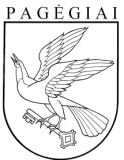 PAGĖGIŲ SAVIVALDYBĖS TARYBAsprendimasDĖL PAGĖGIŲ SAVIVALDYBĖS KULTŪROS CENTRO 2021 METŲ VEIKLOS ATASKAITOS2022 m. sausio 27 d. Nr. T1-19PagėgiaiEil. Nr. Asignavimų pavadinimasGauta suma €1.Renginių programa15789,002.ES Viešųjų darbų programa0,003.Valst.lėšos proj. „Rugpjūčio lyrika“1300,004.Valst.lėšos proj. D.užmok.kult.darb.2333,003.Saviv.biudžeto lėšos165128,004.Valstybės lėšos „Rambynas. Joninės Mažojoje Lietuvoje“5500,005.Valstybės lėšos Kapelų šventė „Linksmoji armonika 2020“00,006.Valstybinės lėšos Žąsų turgus2000,007.Valstybinės lėšos proj.“Prisimatuok kultūros marškinius“00,008.Valst.lėš. proj.“Knygos Pagėg. krašto kaimai leidyba“2500,009.Parama 2 %115,8710.Kultūros centro parama15761,7411. Spec. lėšos7995,72Viso:218423,33